親子手作說明：和孩子一起動手做，左右腦並用，訓練手眼協調，鍛鍊孩子的觀察力、思維力和創造力，並增進親子互動樂趣。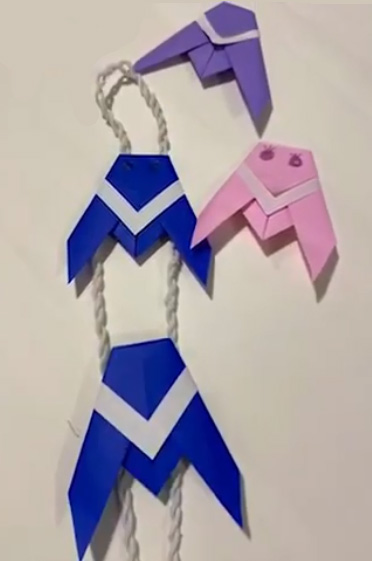 ＊建議親子手作及連結網址如下：一、紙摺爬爬蟲取自【TOPick 新聞】，網址：https://bit.ly/3jxp4wz二、33個好玩的超棒DIY玩具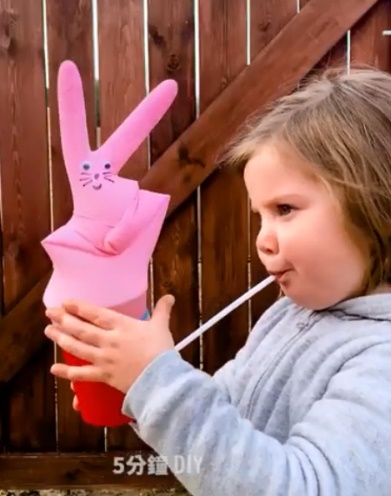 DIY塑膠瓶工藝品紙杯再用的絕妙方法如何做火箭紙製可愛移動生物DIY紙製賽車比賽取自【5分鐘DIY少年】，網址：https://bit.ly/3q3J7Fy三、動動手，好好玩！｜挑戰100秒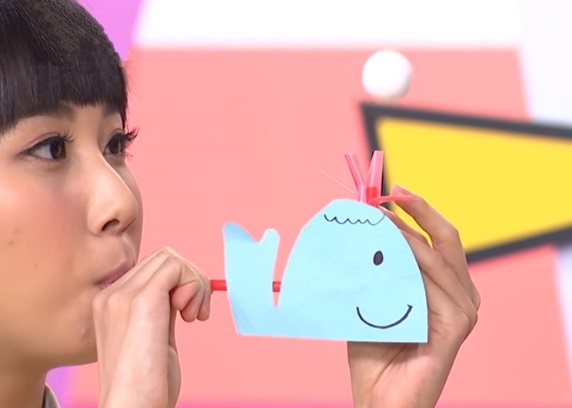 鯨魚吹球小丑踩滾輪驚喜禮物盒DIY釣魚組湯匙手偶創意獎牌取自【YOYOTV】，網址：https://bit.ly/3cVqOi8